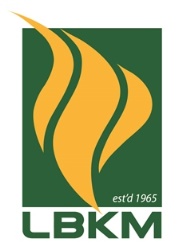 LEMBAGA BIASISWA KENANGAN MAULUDResearch Grant Application Form ObjectiveTo facilitate and provide funds for research projects and publications on the Malay/Muslim community in the areas of education, socio-politics, economics, culture and religion.Who May ApplyIndividuals or OrganisationsGrant Quantum$10,000Application Procedure Application PeriodBy 30 June of each year	Outcome of ApplicationApplicants will be notified of outcome via email.Disbursement Schedule	The grant will be disbursed in the following stages;50% upon approval 50% upon completion of researchPART 1: Applicant and Project DetailsPART 1(B): For Individual Applicants ONLYPART 1(C): For Organisations / Group Applicant ONLYPART 2: Details of Research/Publication Please attach the following documents to complete this application:Annex 1 - Detailed Research ProposalAnnex 1 – CV (for individuals only)Annex 2 - Project Timeline and MilestonesPlease email your application to enquiries@lbkm.org.sg  or mail to;LBKMNo 448 Changi Road #04-01 Wisma IndahSingapore 419975Type of Application (please tick) Individual         – proceed to 1(B)Type of Application (please tick) Organisation    – proceed to 1(C)Type of Application (please tick) GroupFocus Area (please tick)EducationFocus Area (please tick)Socio-politicsFocus Area (please tick)EconomicsFocus Area (please tick)CultureFocus Area (please tick)ReligionSalutationGenderName of Individual (as in NRIC)Name of Individual (as in NRIC)NRICDate of BirthAddressAddressCountry of ResidenceCountry of ResidenceContact No (Hp)Email AddressOccupationOccupationEmployer’s Name Employer’s AddressEmployer’s Name Employer’s AddressName of OrganisationRegistration/UEN NumberOrganisation TypeOrganisation Website AddressRegistered AddressContact Person InformationName of Contact PersonDesignation in OrganisationTel NoEmailFurther InformationBrief Description of OrganisationKey Organisation Members(I)   Name       Designation(II)  Name       DesignationTitle of Research / PublicationSummaryImpact of Research on the Malay/Muslim CommunityProposed Start DateProposed End DateTotal Estimated Cost of ProjectSources of Income